WYPRAWKA PIERWSZOKLASISTY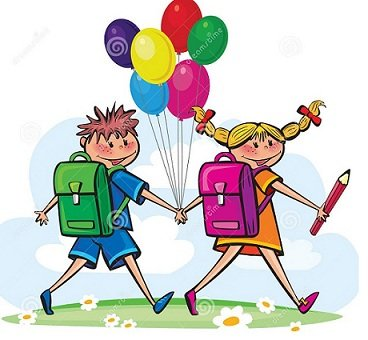 Uczeń klasy I powinien być zaopatrzony w następujące przybory i pomoce:Podręczniki i ćwiczenia (przekazane przez szkołę)Zeszyty 16-kartkowe (jeden w linie i jeden w kratkę)Zeszyt 16-kartkowy do korespondencji z rodzicamiDo pisania: 2 miękkie ołówki, temperówka z pojemnikiem, gumka, kredki ołówkowe miękkieNożyczki – ostre z zaokrąglonymi końcamiKlej w sztyfcieTeczka tekturowa z gumkąPrzybory na zajęcia plastyczno-techniczne: małe bloki rysunkowe(biały 
i kolorowy), duże bloki techniczne (biały i kolorowy), wycinanki, farby plakatowe (w niskich pojemniczkach), pędzle (cienki i gruby), kredki woskowe, plastelinaObuwie zmienne w  workuObuwie sportowe (z białą podeszwą)Strój sportowyStrój galowy (biała koszula, granatowe lub czarne spodnie/spódniczka)Dobry humor i dużo energiiWszystkie przybory, w miarę możliwości, należy podpisać.